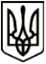 УкраїнаМЕНСЬКА МІСЬКА РАДАМенського району Чернігівської областіВИКОНАВЧИЙ КОМІТЕТ                                                   ПРОЄКТ РІШЕННЯ ___ березня 2021 року	м. Мена                           № Про звіт директора Комунальної установи «Менський міський центр соціальних служб» Менської міської ради про роботу	Заслухавши звіт про роботу директора Комунальної установи «Менський міський центр соціальних служб» Менської міської ради за 2020 рік, керуючись ст. 29, 34 Закону України «Про місцеве самоврядування в Україні», виконавчий комітет Менської міської ради ВИРІШИВ:	1. Звіт директора КУ «Менський міський центр соціальних служб» Менської міської ради про роботу за 2020 рік взяти до відома (додається).2. Комунальній установі «Менський міський центр соціальних служб» Менської міської ради (Невжинський В.М.) :2.1. продовжувати надавати базові соціальні послуги сім’ям/особам на території громади: соціальний супровід сімей/осіб, які перебувають у складних життєвих обставинах, консультування, соціальна профілактика, соціальний супровід сімей, у яких виховуються діти – сироти та діти, позбавлені батьківського піклування, соціальна адаптація, соціальна інтеграція та реінтеграція, екстрене (кризове) втручання, представництво інтересів, посередництво (медіація);2.2. забезпечувати підготовку до самостійного життя, соціальний супровід дітей – сиріт та дітей, позбавлених батьківського піклування та соціальний супровід осіб з числа дітей – сиріт та позбавлених батьківського піклування при придбанні житла за кошти державної субвенції;2.3. продовжувати пошук, підготовку кандидатів у прийомні батьки, патронатні вихователі, опікуни та направляти їх на навчання;2.4. провести роботу щодо впровадження соціальної послуги «Соціальне таксі» відповідно до Програми «Служба перевезення «Соціальне таксі» Менської міської ради на 2020-2022 роки.	Контроль за виконанням рішення покласти на заступника міського голови з питань діяльності виконавчого комітету Менської міської ради Прищепу В.В..Міський голова 	Г.А. Примаков